---------------------------------------------------------------------------------------------------------------------------------------------------------------                                                          UNIVERSIDADE FEDERAL DO PARÁINSTITUTO DE CIÊNCIAS SOCIAIS APLICADASFACULDADE DE ADMINISTRAÇÃOCURSO DE BACHARELADO EM ADMINISTRAÇÃO PÚBLICAMODALIDADE A DISTÂNCIA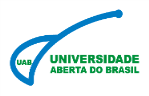 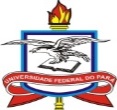 FICHA DE INSCRIÇÃO ________ / 2018PROCESSO SELETIVO PARA TUTORES PRESENCIAIS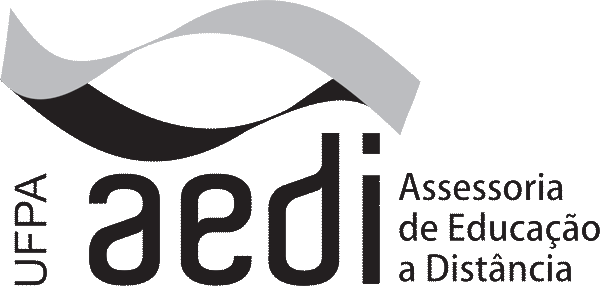 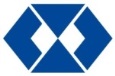 CURSO DE BASCHARELADO EM ADMINISTRAÇÃO PÚBLICAMODALIDADE A DISTÂNCIANome:_____________________________________________________________________Endereço:________________________________________________________________________________________________ Bairro:______________ CEP:___________________ Município: ____________________ Estado: ____________ Fone: (    ) _________________Formação Acadêmica: ____________________ Polo de inscrição: _____________________E-mail:_____________________________________________________________________Data da inscrição:_____ / _____ / 2018__________________________________________________Assinatura do Candidato (a)  COMPROVANTE DE INSCRIÇÃOFICHA DE INSCRIÇÃO Nº ______ / 2018Processo Seletivo de Tutores PresenciaisCurso de Administração Pública, Modalidade a Distância_____________________________________________________________________________Nome do Candidato (a)Data da assinatura: ____ / _____ / 2018Assinatura do (a) responsável pela inscrição: _______________________________________